課題六  艱苦奮勇的抗日戰爭閱讀以下文章，在橫線上填寫答案，梳理抗日戰爭中的主要事件。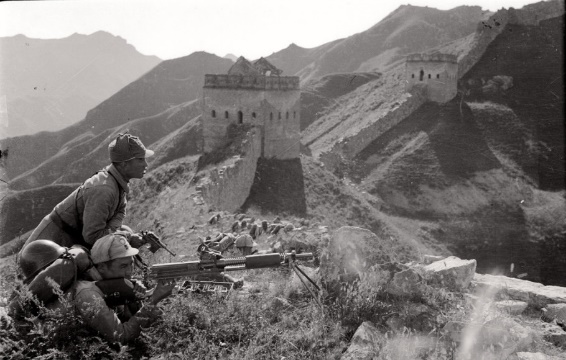 網頁：抗日戰爭網址：https://chiculture.org.hk/tc/china-five-thousand-years/1915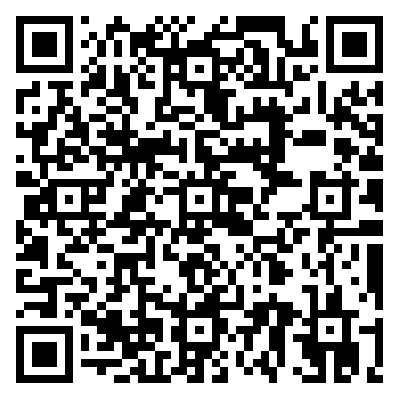 